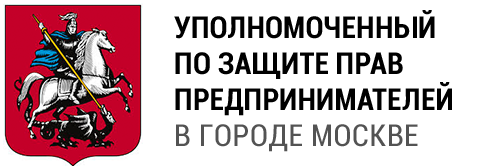 ЗАСЕДАНИЕ РАБОЧЕЙ ГРУППЫ ПО ЗЕМЕЛЬНО-ИМУЩЕСТВЕННЫМ ОТНОШЕНИЯМ ПРИ УПОЛНОМОЧЕННОМ ПО ЗАЩИТЕ ПРАВ ПРЕДПРИНИМАТЕЛЕЙ В ГОРОДЕ МОСКВЕ Т.В.МИНЕЕВОЙОрганизатор: Уполномоченный по защите прав предпринимателей в городе Москве, Комитет МТПП по промышленной и инновационной политикеДата: 22 июля 2021 года.Время: 11:00-13:00Место проведения: г. Москва, ул. Годовикова, д. 9, стр. 17, эт. -1, конференц-зал Регистрация участников: 10:00-11:00   ПовесткаПриветственное словоУполномоченного по защите прав предпринимателей в городе Москве Т.В. Минеевой Президента Московской торгово-промышленной палаты               В.М. ПлатоноваВопрос 1Вопрос 2Вопрос 3---Внесение изменений в Закон г. Москвы от 19.12.2007 № 48 «О землепользовании в городе Москве» и в постановление Правительства Москвы от 15.05.2012 № 199-ПП «Об утверждении административных регламентов предоставления государственных услуг Департаментом городского имущества города Москвы» в части изменения оснований отказа в предварительном согласовании предоставления земельного участка без проведения торгов и утверждении схемы расположения земельного участка при заключении договоров с множественностью лиц на стороне арендатора.                                Докладчик: К.В. Коновалов, А.Н. Самошкина Рассмотрение возможности уменьшения сроков для внесения изменений в Правила землепользования и застройки в городе Москве, не требующих рассмотрения на публичных слушаниях или электронных общественных обсуждениях.                                                                                 Докладчик: М.А. Коган Возможность установления сроков, регламентирующих получение согласования, для утверждения Проекта планировки территории и выпуска распорядительного документа  в городе Москве (постановление Правительства Москвы от 30.04.2019 № 449-ПП «Об утверждении Положения о составе, порядке подготовки, согласования и представления на утверждение проектов планировки территории в городе Москве»).                                                                                   Докладчик М.А. Коган Вопрос 4Вопрос 5--Предложение о регламентации межведомственного взаимодействия исполнительных органов власти города Москвы и Управления Росреестра по Москве                                                                                     Докладчик М.А. Коган Анализ обращения ООО «ТрансКапитал» по вопросу заключения с Департаментом городского имущества города Москвы дополнительного соглашения к договору купли-продажи недвижимости в рамках распоряжения Правительства Москвы от 06.02.2019 № 39-РП.                                                                                                                                    Докладчик К.В. Коновалов